Publicado en Madrid el 01/10/2018 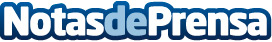 La Verbena LAB, la nueva agencia de marketingUn grupo de profesionales del mundo de la comunicación y la imagen se han unido en Madrid para crear una agencia de marketing innovadora, moderna y abiertamente digitalDatos de contacto:La Verbena LAB | Agencia de MarketingDirección: Calle Cochabamba, 11 - Madrid | laverbenalab.com679 148 432Nota de prensa publicada en: https://www.notasdeprensa.es/la-verbena-lab-la-nueva-agencia-de-marketing_1 Categorias: Comunicación Marketing Madrid Emprendedores http://www.notasdeprensa.es